　　　障害者社会参加推進事業「生活訓練事業」　　　　　　　　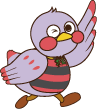 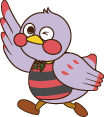 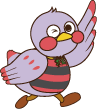 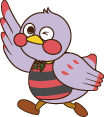 　いわゆる「６５歳問題（６５歳から介護保険優先）」は、介護認定において「軽度」と判定されがちな視覚障害者には、他の障害者とは違う問題があります。　そこで今回は、視覚障害者に特化した内容の学習会を企画しました。多くの方のご参加を期待しています。記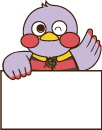 参加してね！　と　き：　２０１５年１２月５日（土）９時３０分～１１時５０分　　　　　　　　　　　　　　　　　　（受付　９時１５分）　ところ：　埼玉県障害者交流センター第１研修室　テーマ：　「視覚障害者の６５歳問題」　講　師：　藤原義朗氏（全日本視覚障害者協議会理事）　対　象：　県内視覚障害者・関係者　参加費：　無料　問い合わせ先：　埼視会事務局℡０４９－２２２－９６７５　平野方　主　催：　障害者社会参加推進センター　共　催：　埼玉視覚障害者の生活と権利を守る会